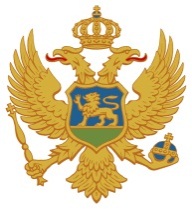 Crna GoraJU Srednja stručna škola BarIZVJEŠTAJ O SPROVOĐENJUPLANA INTEGRITETA Izvještajni period(januar-decembar 2017. godine)UVODPlan integriteta JU Srednje stručne škole u Baru  usvojen je 31.03.2016. godine, a zasniva se na identifikaciji mogućih rizičnih oblasti i rizičnih radnih mjesta kao i utvrđivanju vrste rizika koji mogu narušti integritet JU Srednje stručne škole u Baru, kako bi se pregledom i analizom mjera koje već postoje kao i predlaganjem novih mjera koje bi te rizike trebalo da umanje ili otklone, stvorili uslovi da se rizici na vrijeme prepoznaju i eliminišu adekvatnim aktivnostima, odnosno da se njihov efekat, ukoliko se ipak pojave, otkloni na način da ne proizvode štetu po ugled i poslovanje same institucije.Plan integriteta JU Srednje stručne škole u Baru se sastoji od sedam oblasti odnosno od mjera koje se odnose na JU Srednju stručnu školu u Baru. Struktura plana sastoji se od sljedećeg: Oblasti rada koje su prepoznate kao podložne riziku; prepoznavanja radnih mjesta koja mogu biti podložna riziku u okviru pomenutih rizičnih oblasti; definisanja vrste rizika u odnosu na određenu oblast i radna mjesta; postojećih mjera kontrole; konkretizovanje preostalog rizika (rezidualnog) ili opis rizika koji nije pokriven postojećim mjerama kontrole, ocjene intenziteta rezidualnog rizika, predloženih ili preduzetih mjera za smanjenje ili eliminisanje rizika; određenja odgovorne osobe za praćenje sprovođenja predloženih mjera, kao i utvrđivanja napretka u odnosu na primjenu predloženih mjera i status rizika.Izvještaj o ostvarivanju plana integriteta JU Srednje stručne škole u Baru ,  odnosi se na period januar-decembar 2017. godine. U skladu sa rješenjem o određivanju službenika koji je odgovoran za pripremu i sprovođenje plana intgriteta (menadžer integriteta) broj 164 od 24.03.2016.god., te Odlukom o stupanju na snagu Plana integriteta, broj 183 od 31.03.2016.god., praćenje sprovođenja predloženih mjera i njihovog učinka vrši odgovorna osoba, menadžer integriteta, putem podnošenja izvještaja o ostvarivanju plana integriteta starješini organa vlasti. Menadžer integriteta je odgovoran starješini, odnosno odgovornom licu u organu vlasti, za stalno praćenje i periodične kontrole rizika i ažuriranje mjera plana integriteta, aktivnosti koje se odnose na sprovođenje pravila etičkih kodeksa, podsticanje integriteta i sprječavanja korupcije, sukoba interesa i drugih oblika pristrasnog postupanja zaposlenih na određenim poslovima. Svi zaposleni su dužni obavijestiti menadžera integriteta o situaciji, pojavi ili radnji za koju su na osnovu razumnog uvjerenja procijenili da predstavlja mogućnost za nastanak ili razvoj korupcije, sukoba interesa, drugih oblika nezakonitog ili neetičnog postupanja. Menadžer integriteta je dužan da razmotri obavještenja o kojima je obaviješten i da postupi u skladu sa njegovim dužnostima kod sprovođenja plana integriteta. Zaposleni u organu vlasti dužni su da menadžeru integriteta, na njegov zahtjev, dostave sve potrebne podatke i informacije od značaja za sprovođenje plana integriteta.Izvještavanje o sprovođenju predloženih mjera vrši se najmanje jednom godišnje a po potrebi se može podnositi i u kraćim vremenskim intervalima. U tom smislu  primjena principa integriteta treba da doprinese daljem razvoju profesionalnosti i nepristrasnosti u organu vlasti kao i povećanju transparentnosti rada JU Srednje stručne škole u Baru, kao i odgovornosti svakog zaposlenog. Plan integriteta obuhvata monitoring rizičnih grupa poslovnih procesa unutar JU Srednje stručne škole u Baru,  kao i sprovođenje konkretnih mjera karakterističnih za svaku oblast rizika. Oblasti rizika: JU Srednja stručna škola BarOpšte oblastiRukovođenje i upravljanje;Kadrovska politika, etično i profesinalno ponašanje zaposlenih;Planiranje i upravljanje finansijama;Čuvanje i bezbjednost podataka i dokumenata.Posebne oblastiVannastavne aktivnostiSlobodan pristup informacijamaOdnosi sa javnošćuTABELARARNI I STATISTIČKI PRIKAZ STEPENA REALIZACIJE MJERA U PLANU INTEGRITETA I STATUSA RIZIKAPRINCIP INTEGRITETAPrincip integriteta, konkretizovan kroz plan, za cilj ima dalji razvoj profesionalne, nepristrasne i etične javne uprave. Njegovo sprovođenje za rezultat ima ponašanje institucija i službenika koji obavljaju povjerene im poslove pošteno, nezavisno, nepristrasno, transparentno, i u skladu sa propisima i moralnim vrijednostima. Identifikacijom rizičnih oblasti odnosno rizičnih procesa i radnih mjesta, pregledom mjera koje već postoje kao i predlaganjem mjera koje te rizike treba da umanje ili otklone, stvaraju se uslovi da se rizici na vrijeme prepoznaju i otklone. Plan integriteta temelji se na identifikaciji mogućih rizičnih oblasti, radnih mjesta i utvrđivanju preostalih rizika koji nijesu pokriveni postojećim mjerama kontrole, te predlogom mjera za njihovo eliminisanje. TABELARNI PRIKAZ AKTIVNOSTI NA SPROVOĐENJU PLANA INTEGRITETAREGISTAR RIZIKA LEGENDA TERMINA I SIMBOLA						Ukupna procjena rizika											  /V   Visok rizik – Rizik narušavanja integriteta je već prisutan u ovom procesu ili je vrlo vjerovatno da će se pojaviti		/S   Srednji rizik – Rizik narušavanja integriteta u ovom procesu je moguć, ali se mjerama kontrole upravlja tim rizikom /N  Nizak rizik – Mala je vjerovatnoća da će se aktivirati rizik narušavanja integriteta u ovom procesu, zbog postojećih mjera kontroleOcjena rizika: Ocjene su od 1 do 100, tako da ocjene od 1-15 predstavljaju „najmanju vjerovatnoću“ pojave narušavanja integriteta sa „veoma malim“ uticajem (rizik niskog intenziteta), ocjene od 16-48 predstavljaju „srednju vjerovatnoću“ pojave narušavanja integriteta sa „umjerenim“ uticajem (rizik srednjeg intenziteta) dok ocjene od 49-100 znači „skoro izvjesnu“ pojavu narušavanja integriteta sa „veoma velikim“ uticajem (rizik visokog intenziteta). Napredak stanja od prethodne provjere↔    Bez promjena                                                                                                                                  Datum provjere: 31.03.2018.    ↑      Povećan rizik                                                                                                                                                              ↓      Smanjen rizik                                                                                                          Provjeru izvršio: Dragan Tomović, menadžer integritetaOBRAZLOŽENJE
Polazeći od osnovnih zadataka JU Srednje stručne škole Bar, definisanih Opštim zakonom o obrazovanju i vaspitanju, zakonom o stručnom obrazovanju i drugih zakona čiji je JU Srednja stručna škola Bar obveznik, odgovarajućim pravilnicima koje donosi Ministarstvo prosvjete u skladu sa svojim nadležnostima, Statutom JU Srednje stručne škole u Baru, drugim opštim aktima koje donosi Školski odbor i posebno uzimajući u obzir Pravilnik o unutrašnjoj organizaciji i sistematizaciji, definisani su osnovni poslovni rizici unutar  JU Srednje stručne škole Bar,  te izrađen  detaljan Plan integriteta JU Srednje stručne škole Bar, koji sadrži visoke standarde integriteta koji su izraženi kroz konretne mjere za otklanjanje prepoznatih i mogućih rizika koji se mogu pojaviti tokom sprovođenja redovnih aktivnosti organa vlasti.S tim u vezi, JU Srednja stručna škola Bar je sprovela neophodne aktivnosti od strane organizacionih jedinica u cilju konkretne implementacije mjera sadržanih u planu integriteta, čiji prvi izvještaj obuhvata izvještavanje o ključnim rizicima.Na osnovu izloženog i pojedinačne procjene implementacije predloženih mjera za smanjenje rizika, predlažem Branislavu Kneževiću, direktoru  da prihvati i odobri navedeni izvještaj. PODNOSILAC IZVJEŠTAJA                                                                                                                                             STARJEŠINA/ODGOVORNO LICE U ORGANU VLASTI Menadžer integriteta                                       Dragan Tomović, dipl.pravnik                                                                                                                                                                                   Branislav Knežević, direktorBroj: 190Bar,  16.04.2018. godineNAZIV ORGANA VLASTI: NAZIV ORGANA VLASTI: NAZIV ORGANA VLASTI: NAZIV ORGANA VLASTI: NAZIV ORGANA VLASTI: NAZIV ORGANA VLASTI: NAZIV ORGANA VLASTI: NAZIV ORGANA VLASTI: NAZIV ORGANA VLASTI: Broj i naziv oblasti rizikaBroj rezidualnih rizikaBroj mjera za smanjenje rizikaBroj i Stepen realizacije mjeraBroj i Stepen realizacije mjeraBroj i Stepen realizacije mjeraBroj i status rezidualnih rizika o čijim izmjenama je izvještavanoBroj i status rezidualnih rizika o čijim izmjenama je izvještavanoBroj i status rezidualnih rizika o čijim izmjenama je izvještavanoBroj i naziv oblasti rizikaBroj rezidualnih rizikaBroj mjera za smanjenje rizikaBroj i Stepen realizacije mjeraBroj i Stepen realizacije mjeraBroj i Stepen realizacije mjera↑  povećan rizik=nepromijenjenrizik↓smanjen rizikBroj i naziv oblasti rizikaBroj rezidualnih rizikaBroj mjera za smanjenje rizikaRDRNR↑  povećan rizik=nepromijenjenrizik↓smanjen rizik1. Rukovođenje i upravljanje 333 (100%)//0302. Kadrovska politika333 (100%)//0213. Planiranje i upravljanje finansijama233 (100%)//0204.Čuvanje i bezbjednost podataka i dokumenata133 (100%)//0105. Vannastavne aktivnosti111 (100%)//0106. Slobodan pristup informacijama111(100%)//0107.Odnosi sa javnošću31/1(100%)/010REGISTAR RIZIKAREGISTAR RIZIKAREGISTAR RIZIKAPROCJENA I MJERENJE RIZIKAPROCJENA I MJERENJE RIZIKAPROCJENA I MJERENJE RIZIKAPROCJENA I MJERENJE RIZIKAPROCJENA I MJERENJE RIZIKAREAGOVANJE NA RIZIKREAGOVANJE NA RIZIKREAGOVANJE NA RIZIKPREGLED I IZVEŠTAVANJE O RIZICIMAPREGLED I IZVEŠTAVANJE O RIZICIMAPREGLED I IZVEŠTAVANJE O RIZICIMAOblasti rizikaRadna mjestaOsnovni riziciPostojeće mjere kontrolePreostali rizici (rezidualni)Vjer.PosljediceProcjenaPredložene mjere za smanjenje/otklanjanje rizikaOdgovorna osobaRokSt.St.Kratak opis i ocjena realizacije mjere1. Rukovođenje i upravljanjeDirektorDonošenje nezakonitih odlukaZakoni i podzakonska aktaDonošenje odluka pod uticajem eksternih i drugih neprihvatljivih uticaja339Jačanje transparentnosti prilikom donošenja odluka, propisa i drugih opštih akataPredstavnik zaposlenih u Školskom odboruKontinuirano do 31.12.2017.↔↔RealizovanoPredstavnik zaposlenih na sjednicama Školskog odbora je pratio zakonitost u postupku donošenja odlukaDirektorZloupotreba službenog položajaInterni akti institucijeUpotreba širokih diskrecionih ovlašćenja339Vršenje redovne kontrole u procesu odlučivanja i usaglašenosti odluka sa zakonomPredstavnik zaposlenih u Školskom odboruKontinuirano do 31.12.2017.↔↔RealizovanoPredstavnik zaposlenih u Školskom odboru je redovno pratio usaglašenost odluka sa zakonomDirektorNeadekvatno strateško planiranjePodjela radnih zadatakaOdstupanje u sprovođenju strategije razvoja institucije, programa i planova rada3515Izvještavanje o sprovođenju strategije razvoja, o mjerama za unaprjeđenja i poboljšanja rada ustanove, planu razvoja ustanovePredstavnik zaposlenih u Školskom odboruKontinuirano do 31.12.2017.↔↔RealizovanoDirektor škole je početkom školske godine pripremio Godišnji plan rada škole koji je usvojen od strane Školskog odbora i sa kojim je upoznato Nastavničko vijeće i ostali zaposleni radnici Škole, kao i Savjet roditelja2. Kadrovska politika, etično i profesionalno ponašanje zaposlenih DirektorNezakonit proces planiranja i sprovođenje procedure zapošljavanjaZakoni i pravilnici interne i eksterne kontroleZapošljavanje bez javnog oglašavanja suprotno zakonu i pravilnku o oragnizaciji i sistematizaciji radnih mjesta4520Kontrola procesa zapošljavanja zaposlenih u institucijiSekretar školeKontinuirano do  31.12.2017.↓↓RealizovanoU junu mjesecu je utvrđen potrebni nastavni kadar i potrebe za ostalim radnim mjestima koji su propisani Pravilnikom o organizaciji i sistematizaciji radnim mjesta, a što je normirano Pravilnikom o normativima i standardima za sticanje sredstava iz javnih prihoda za ustanove koje realizuju javno važeće obrazovne programe. Prilikom izbora kandidata za raspisana slobodna radna mjesta Ministarstvo je  obavješteno o svim učesnicima konkursa i njihovim referencama za traženo radno mjesto. 26.10.2017.god. formirana je Komisija za predlaganje kandidata zanastavnika po raspisanim konkursima za prijem u radni odnos, koji direktoru predlažu kandidata za prijemSvi zaposleniPrimanje nedozvoljenjih poklona ili druge nedozvoljenje koristiZakoni i podzakonska aktaPrimanje pokolona suprotno odredbama zakona4520Preporuke starešine o čuvanju integritetaSvi zaposleniKontinuirano do 31.12.2017.↔↔RealizovanoTokom 2017.god. nisu primjećeni slučajevi navedenog rizikaDirektor, ICT kooradinatorNarušavanje principa transparentnostiZakoni i podzakonska aktaGubitak i smanjenje povjerenja javnosti u rad institucije zbog nedovoljne transparentnosti i informisanosti javnosti o radu institucije3515Proaktivno objavljivanje informacija iz člana 12 Zakona o slobodnom pristupu informacija i druge informacije od javnog interesa uz odgovarajući način zaštite ličnih podataka koji su od značaja za privatnost podataka koji su označeni stepenom tajnosti u skladu sa zakonom.Omogućiti dostupnost relevantnih dokumenata na web stranici, stranici škole na facebook-u, na oglasnoj tabli i sl.Pedagog školeKontinuirano do 31.12.2017.↔↔RealizovanoTokom 2017. godine nije bilo zahtijeva za slobodan pristup informacijama.Relevantna dokumenta i informacije od značaja za učenike, njihove roditelje, zaposlene i ostale zainteresovane tokom godine su redovno objavljivana na web stranici i facebook stranici Škole, a pojedine informacije su objavljene i u sredstvima javnog informisanja3. Planiranje i upravljanje finansijamaSlužbenik za javne nabavkeNeadekvatno sprovođenje postupka javnih nabavkiZakon o javnim nabavkama Podzakonski aktiSukob interesa u postupku javnih nabavkiOdstupanje od zakonskih proceduraPrekoračenje i zloupotreba službenih nadležnosti4520Donošenje plana javnih nabavki za tekuću godinu do kraja januara tekuće godinePodnošenje izvještaja o sprovedenim postupcima javnih nabavki na godišnjem nivouDirektor škole, šef računovodstvaKontinuirano do 31.12.2017.↔↔RealizovanoPlan javnih nabavki je usvojen i objavljen u roku  predviđenom Zakonom o javnim nabavkama.   Izvještaj o sprovedenim postupcima javnih nabavki na godišnjem nivou takođe je podnešen  u roku  predviđenom Zakonom o javnim nabavkama. Tokom 2017. god. nisu zabilježeni slučajevi sukoba interesa u postupcima javnih nabavki, odstupanja od zakonskih procedura i prekoračenja i zloupotreba službenih nadležnosti, što je utvrđeno i u redovnom inspekcijskom nadzoru inspekcije za postupke javnih nabavki u oktobru 2017.  RačunovođaNepodnošenje kvartalnih finansijskih izvještajaPravilnik, interna kontrolaNetransparentnost u postupku raspolaganja budžetskim sredstavimaNeracionalno trošenje budžetskih sredstava4520Kontinuirano dostavljanje kvartalnih finansijskih izvještaja o raspolaganju budžetskim sredstvima u skladu sa Pravilnikom o načinu sačinjavanja i podnošenja finasijskih izvještaja budžeta, državnih fondova i jednica lokalne samoupraveDirektor i sekretar školeKontinuirano↔↔RealizovanoKvartalni finasnsijski izvještaji su urađeni i dostavljeni na vrije Ministarstvu prosvjete i Ministarstvu finansija, u skladu sa Pravilnikom o načinu sačinjavanja i podnošenja finasijskih izvještaja budžeta, državnih fondova i jednica lokalne samouprave.Transparentnost postupaka raspolaganja budžetskim sredstvima i racionalno trošenje budžetskih sredstava obezbjeđeno je objavljivanjem godišnjeg Izvještaja o sprovedenim postupcima javnih nabavki   4.Čuvanje i bezbjednost podataka i dokumenataDirektor, sekretar, računovođa, pedagog, ICT koordinator, odjeljenske starješine, predsjednici ispitnih komisijaUgrožavanje bezbjednosti službenih podataka i dokumentataNesavjestan i nestručan radPojačan stručni nadzorPravilnici i uputstvaInterna kontrolaNeadekvatna evidencija i čuvanje službenih podataka i dokumenataČuvanje socijalno-psiholoških podataka o učenicimaCurenje povjerljivih informacija sadržanih u MEIS aplikacijiNeblagovremeno ažuriranje podataka4624Redovna kontrola podataka u MEIS aplikacijiPojačati nadzor Stručna pomoć nastavnom osoblju u MEIS aplikacijiDirektor školeKontinuirano↔↔RealizovanoSlužbeni podaci i dokumenta su čuvani kod sekretara, pedagoga i direktora Škole, a dokumentacija  o učenicima u toku školske godine kod odjeljenskih starješina. Podaci u MEIS aplikaciji su redovno kontrolisasni od strane ICT koordinatora i Odjeljenja za ICT tehnologiju Ministarstva prosvete. Podaci su redovno ažuriraniPosebne oblasti rizikaPosebne oblasti rizikaPosebne oblasti rizikaPosebne oblasti rizikaPosebne oblasti rizikaPosebne oblasti rizikaPosebne oblasti rizikaPosebne oblasti rizikaPosebne oblasti rizikaPosebne oblasti rizikaPosebne oblasti rizikaPosebne oblasti rizikaPosebne oblasti rizikaPosebne oblasti rizika5. Vannastavne aktivnostiSvi zaposleniSukob interesaInterna kontrolaZloupotreba i neracionalno trošenje novčnih sredstava namjenjenih za organizovanje jednodnevnih izleta i drugih vannastavnih aktivnosti4312Detaljno isplanirati vannastavne aktivnostiOmogućiti roditeljima učenika  uvid u način organizacije putovanja, plan putovanja i trošenje novčanih sredstavaPedagogKontinuirano do 31.12.2017.Kontinuirano do 31.12.2017.↔RealizovanoVannastavne aktivnosti za učenike su planirane Godišnjim programom rada škole. Organizacija vannastavnih aktivnosti kroz jednodnevne izlete obavljala se radom Odjeljenskih vijeća, uz kontrolu pedagoga Škole, direktora i Savjeta roditelja6. Slobodan pristup informacijamaDirektor Službenik za javne nabavke ICT koordinatorKršenje principa transparentnostiZakon o slobodnom pristupu informacijamaNeobjavljivanje dokumenata shodno Zakono o slobodnom pristupu informacijama, kao i ostalih informacija od značaja za građane339Objaviti Vodič za slobodan pristup informacijamaSekretar školeKontinuirano do 31.12.2017.Kontinuirano do 31.12.2017.↔RealizovanoTokom 2017. god. Škola je imala dva zahtijeva zainteresovanih institucija za slobodan pristup informacijama, na koje je blagovremeno i ažurno odgovoreno. Škola ima urađen Vodič za slobodan pristup informacijama.7.Odnosi sa javnošćuDirektor, pedagog škole, ICT koordinatorNedozvoljeno lobiranje, drugi nejavni uticaj ili drugi oblici kršenja principa transparentnosti ;Narušavanje integriteta institucije;Gubitak povjerenja građana u rad službenika i institucijePostojeći zakoni i podzakonska aktaNedovoljna informisanost javnosti o radu institucije3515Odrediti službenika zaduženog za odnose sa javnošćuNastavnik Crnogorskog-srpskog, bosanskog jezika i književnostiKontinuirano do 31.12.2017.Kontinuirano do 31.12.2017.↔Djelimično realizovanoNije određen službenik zadužen za odnose sa javnošću. Informisanje javnosti o radu institucije tokom 2017.god. vršili su direktor Škole, pedagog i ICT koordinator putem WEB sajta škole, facebook stranice škole, oglasne table i putem sredstava javnog informisanja